ANEXO III: Modelo de cubierta y portada de TFMComo se indica en la normativa de TFM, los trabajos, en el momento de ser depositados, han de presentar una cubierta y portada normalizadas:- Cubierta. Aparecerán, por este orden, los siguientes elementos con su correspondiente tipografía: 1) logo de la Universidad de Sevilla, centrado (VER abajo)2) Nombre del Máster, negrita cuerpo 183) Trabajo Fin de Máster y Curso Académico, negrita cuerpo 144) Título del trabajo, mayúscula, negrita cuerpo 285) Subtítulo, negrita cuerpo 226) Nombre y apellidos del estudiante, redonda cuerpo 147)  Nombre y apellidos del tutor, redonda cuerpo 148) Número y mes de la convocatoria, redonda cuerpo 14- Portada. Mismos datos que en la cubierta incluyendo firmas de estudiante y tutor.De acuerdo con el manual de identidad corporativa de la Universidad de Sevilla (https://www.us.es/laUS/imagen-corporativa), se empleará la versión principal del logo de la US, que será a todo color: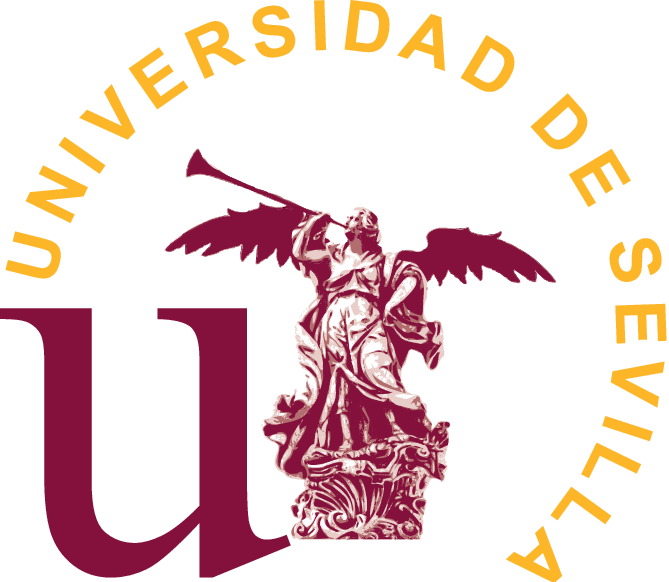 Se recomienda el uso de las siguientes plantillas:MÁSTER UNIVERSITARIO EN COMUNICACIÓN INSTITUCIONAL Y POLÍTICATrabajo Fin de MásterCurso Académico 202—202-TÍTULO DEL TRABAJOSubtítulo del trabajoAlumno/a: aTutor/a: a 1ª/2ª convocatoria (mes)MÁSTER UNIVERSITARIO EN COMUNICACIÓN INSTITUCIONAL Y POLÍTICATrabajo Fin de MásterCurso Académico 202—202-TÍTULO DEL TRABAJOSubtítulo del trabajoAlumno/a: aTutor/a: a 1ª/2ª convocatoria (mes)(FIRMA DE ESTUDIANTE)				(FIRMA DE TUTOR/A)